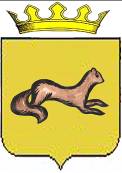 КОНТРОЛЬНО-СЧЕТНЫЙ ОРГАН ОБОЯНСКОГО РАЙОНАКУРСКОЙ ОБЛАСТИ306230, Курская обл., г. Обоянь, ул. Шмидта д.6, kso4616@rambler.ruОТЧЕТпо результатам контрольного мероприятия «Оценка выполнения плана финансово-хозяйственной деятельности муниципальными бюджетными  образовательными учреждениями Обоянского района Курской области»г.Обоянь                                                                                       04.10.2013г.Основания для проведения контрольного мероприятия: Приказ председателя Контрольно-счетного органа Обоянского района Курской области №3 от 07.05.2013 г. «Об утверждении плана деятельности Контрольно-счетного органа Обоянского района Курской области на 2013 год», Приказ председателя Контрольно-счетного органа Обоянского района Курской области от 12.08.2013 г. №14 «О проведении контрольного мероприятия «Оценка выполнения плана финансово-хозяйственной деятельности муниципальными бюджетным  образовательными учреждениями Обоянского района Курской области», удостоверение на право проведения проверки №3 от 12.08.2013 года.Цель контрольного мероприятия: Проверить правильность составления и проанализировать исполнение Плана финансово-хозяйственной деятельности бюджетных образовательных учреждений Обоянского района.Предмет контрольного мероприятия: Планы финансово-хозяйственной деятельности бюджетных учреждений, подведомственных Управлению образования Администрации Обоянского района Курской области и отчеты об их исполнении.Объект контрольного мероприятия: Бюджетные учреждения, подведомственные Управлению образования Администрации Обоянского района Курской областиМетод проверки: Выборочный.Срок проведения контрольного мероприятия: с 14.08.2013 года по 06.09.2013 года. Проверяемый период: 2012 год и истекший период 2013 года.Исполнитель: Председатель Контрольно-счетного органа Обоянского района Курской области – Шеверев Сергей Николаевич.Муниципальное бюджетное образовательное учреждение «Обоянская СОШ №3»План финансово-хозяйственной деятельности МБОУ «Обоянская СОШ №3» на 2012 год утвержден начальником Управления образования Администрации Обоянского района Курской области Е.А. Поповым  30.12.2011 года в объеме 8219,0 тыс. руб., в том числе субсидия на выполнение муниципального задания 7994,0 тыс. руб.С учетом внесенных изменений, показатели плана финансово-хозяйственной деятельности МБОУ «Обоянская СОШ №3» на конец 2012 года по расходам, составили 10028,4 тыс. руб. Субсидия на выполнение муниципального задания составила 8384,3 тыс. руб. Исполнение составило: в целом по плану 10028,4 тыс. руб. (100,0 % бюджетных назначений), по субсидии на выполнение муниципального задания 8384,3 тыс. руб. или 100%.Муниципальное задание МБОУ «Обоянская СОШ №3» утверждено постановлением Главы Обоянского района Курской области от 30.12.2011 г. №1131. В течение 2012 года изменения в муниципальное задание учреждения не вносились. Общая сумма финансового обеспечения муниципального задания для МБОУ «Обоянская СОШ №3» составляет 8182,0 тыс. руб.План финансово-хозяйственной деятельности МБОУ «Обоянская СОШ №3» на 2013 год утвержден 09.01.2013 года в объеме 8882,0 тыс. руб. Уточненный план финансово-хозяйственной деятельности учреждения на 31.07.2013 г. утвержден в сумме 10276,7 тыс. руб.В 2012 году имеет место не обоснованное занижение показателей плана финансово-хозяйственной деятельности в части субсидий на выполнение муниципального задания: на начало 2012 года на сумму 188 тыс.  руб. и  завышение на конец 2012 г. 202,3 тыс. руб.,  что противоречит п. 17 Приказа Минфина России от 28.07.2010 N 81н  "О требованиях к плану финансово-хозяйственной деятельности государственного (муниципального) учреждения", устанавливающего, что: «Уточнение показателей Плана, связанных с выполнением государственного (муниципального) задания, осуществляется с учетом показателей утвержденного государственного (муниципального) задания и размера субсидии на выполнение государственного (муниципального) задания».В нарушении ст. 69.2, Бюджетного кодекса Российской Федерации в муниципальном задании МБОУ «Обоянская СОШ №3» на 2012 год отсутствуют финансовые затраты на единицу услуги.Пункт 3 Приказа Минфина России от 28.07.2010 N 81н "О требованиях к плану финансово-хозяйственной деятельности государственного (муниципального) учреждения", который определяет, что: «План составляется на финансовый год в случае, если закон (решение) о бюджете утверждается на один финансовый год, либо на финансовый год и плановый период, если закон (решение) о бюджете утверждается на очередной финансовый год и плановый период». В тоже время планы финансово-хозяйственной деятельности учреждения на 2012 и 2013 гг. утверждены на один финансовый год.Муниципальное бюджетное образовательное учреждение «Гридасовская СОШ»План финансово-хозяйственной деятельности МБОУ «Гридасовская  СОШ» на 2012 год утвержден в объеме 5130,0 тыс. руб., в том числе субсидия на выполнение муниципального задания 5040,0 тыс. руб.С учетом внесенных изменений, показатели плана финансово-хозяйственной деятельности МБОУ «Гридасовская СОШ» на конец 2012 года по расходам, составили 5798,0 тыс. руб. Субсидия на выполнение муниципального задания – 5575,6 тыс. руб. Исполнение составило: в целом по плану 5791,1 тыс. руб. (99,9 % бюджетных назначений), субсидии на выполнение муниципального задания 5575,6 тыс. руб.Общая сумма финансового обеспечения муниципального задания на 2012 год для МБОУ «Гридасовская СОШ» составляет 5139,0 тыс. руб.План финансово-хозяйственной деятельности МБОУ «Гридасовская СОШ» на 2013 год утвержден в объеме 5713,0 тыс. рублей. Уточненный план финансово-хозяйственной деятельности учреждения на 31.07.2013 г. утвержден в сумме 6457,7 тыс. руб.В 2012 году имеет место не обоснованное занижение показателей плана финансово-хозяйственной деятельности в части субсидий на выполнение муниципального задания: на начало 2012 года на сумму 99 тыс. руб. и  завышение на конец 2012 г. на 436,6 тыс. руб. В нарушении ст. 69.2, Бюджетного кодекса Российской Федерации в муниципальном задании МБОУ «Гридасовская СОШ» на 2012 год отсутствуют финансовые затраты на единицу услуги.В нарушении п. 3 Приказа Минфина России от 28.07.2010 N 81н "О требованиях к плану финансово-хозяйственной деятельности государственного (муниципального) учреждения" планы финансово-хозяйственной деятельности учреждения на 2012 и 2013 гг. утверждены на один финансовый год.Муниципальное бюджетное образовательное учреждение «Обоянская СОШ №2»План финансово-хозяйственной деятельности МБОУ «Обоянская СОШ №2» на 2012 год утвержден в объеме 20364,0 тыс. руб., в том числе субсидия на выполнение муниципального задания 20264,0 тыс. руб.С учетом внесенных изменений, показатели плана финансово-хозяйственной деятельности МБОУ «Обоянская СОШ №2» на конец 2012 года по расходам, составили 26063,9 тыс. руб. Субсидия на выполнение муниципального задания – 21926,8 тыс. руб. Исполнение составило: в целом по плану 26063,5 тыс. руб. (100 % бюджетных назначений), субсидии на выполнение муниципального задания 21926,8 тыс. руб.Общая сумма финансового обеспечения муниципального задания для МБОУ «Обоянская СОШ №2» на 2012 год составляет 21579,0 тыс. руб.План финансово-хозяйственной деятельности МБОУ «Обоянская СОШ №2» на 2013 год утвержден в объеме 21567,0 тыс. рублей. Уточненный план финансово-хозяйственной деятельности учреждения на 31.07.2013 г. утвержден в сумме 28944,3 тыс. руб.В 2012 году имеет место не обоснованное занижение показателей плана финансово-хозяйственной деятельности в части субсидий на выполнение муниципального задания: на начало 2012 года на сумму 1315,0 тыс. руб. и  завышение на конец 2012 г. на 347,8 тыс. руб. В нарушении ст. 69.2, Бюджетного кодекса Российской Федерации в муниципальном задании МБОУ «Обоянская СОШ №2» на 2012 год отсутствуют финансовые затраты на единицу услуги.В нарушении п. 3 Приказа Минфина России от 28.07.2010 N 81н "О требованиях к плану финансово-хозяйственной деятельности государственного (муниципального) учреждения" планы финансово-хозяйственной деятельности учреждения на 2012 и 2013 гг. утверждены на один финансовый год.Муниципальное бюджетное образовательное учреждение «Афанасьевская СОШ»План финансово-хозяйственной деятельности МБОУ «Афанасьевская СОШ» на 2012 год утвержден в объеме 8898,0 тыс. руб., в том числе субсидия на выполнение муниципального задания 8673,0 тыс. руб.С учетом внесенных изменений, показатели плана финансово-хозяйственной деятельности МБОУ «Афанасьевская СОШ» на конец 2012 года по расходам, составили 9925,3 тыс. руб. Субсидия на выполнение муниципального задания – 9326,3 тыс. руб. Исполнение составило: в целом по плану 9908,6 тыс. руб. (99,8 % бюджетных назначений), субсидии на выполнение муниципального задания 9326,3 тыс. руб.Общая сумма финансового обеспечения муниципального задания для МБОУ «Афанасьевская СОШ» на 2012 год составляет 8862,0 тыс. руб.План финансово-хозяйственной деятельности МБОУ «Афанасьевская СОШ» на 2013 год утвержден в объеме 10345,0 тыс. рублей. Уточненный план финансово-хозяйственной деятельности учреждения на 31.07.2013 г. утвержден в сумме 11888,5 тыс. руб.В 2012 году имеет место не обоснованное занижение показателей плана финансово-хозяйственной деятельности в части субсидий на выполнение муниципального задания: на начало 2012 года на сумму 189,0 тыс. руб. и  завышение на конец 2012 г. на 464,3 тыс. руб. В нарушении ст. 69.2, Бюджетного кодекса Российской Федерации в муниципальном задании МБОУ «Афанасьевская СОШ» на 2012 год отсутствуют финансовые затраты на единицу услуги.В нарушении п. 3 Приказа Минфина России от 28.07.2010 N 81н "О требованиях к плану финансово-хозяйственной деятельности государственного (муниципального) учреждения" планы финансово-хозяйственной деятельности учреждения на 2012 и 2013 гг. утверждены на один финансовый год.Муниципальное бюджетное образовательное учреждение «Павловская СОШ»План финансово-хозяйственной деятельности МБОУ «Павловская СОШ» на 2012 год утвержден в объеме 5900,0 тыс. руб., в том числе субсидия на выполнение муниципального задания 5810,0 тыс. руб.С учетом внесенных изменений, показатели плана финансово-хозяйственной деятельности МБОУ «Павловская СОШ» на конец 2012 года по расходам, составили 6941,4 тыс. руб. Субсидия на выполнение муниципального задания – 6627,1 тыс. руб. Исполнение составило: в целом по плану 6929,2 тыс. руб. (99,8 % бюджетных назначений), субсидии на выполнение муниципального задания 6627,1 тыс. руб.Общая сумма финансового обеспечения муниципального задания для МБОУ «Павловская СОШ» на 2012 год составляет 5868,0 тыс. руб.План финансово-хозяйственной деятельности МБОУ «Павловская СОШ» на 2013 год утвержден в объеме 7022,0 тыс. рублей. Уточненный план финансово-хозяйственной деятельности учреждения на 31.07.2013 г. утвержден в сумме 7892,6 тыс. руб.В 2012 году имеет место не обоснованное занижение показателей плана финансово-хозяйственной деятельности в части субсидий на выполнение муниципального задания: на начало 2012 года на сумму 58,0 тыс. руб. и  завышение на конец 2012 г. на 759,1 тыс. руб. В нарушении ст. 69.2, Бюджетного кодекса Российской Федерации в муниципальном задании МБОУ «Павловская СОШ» на 2012 год отсутствуют финансовые затраты на единицу услуги.В нарушении п. 3 Приказа Минфина России от 28.07.2010 N 81н "О требованиях к плану финансово-хозяйственной деятельности государственного (муниципального) учреждения" планы финансово-хозяйственной деятельности учреждения на 2012 и 2013 гг. утверждены на один финансовый год.Муниципальное бюджетное образовательное учреждение «Зоринская СОШ»План финансово-хозяйственной деятельности МБОУ «Зоринская СОШ» на 2012 год утвержден в объеме 13145,0,0 тыс. руб., в том числе субсидия на выполнение муниципального задания 12845,0 тыс. руб.С учетом внесенных изменений, показатели плана финансово-хозяйственной деятельности МБОУ «Зоринская СОШ» на конец 2012 года по расходам, составили 17125,7 тыс. руб. Субсидия на выполнение муниципального задания – 15881,0 тыс. руб. Исполнение составило: в целом по плану 17122,3 тыс. руб. (100 % бюджетных назначений), субсидии на выполнение муниципального задания 15881,0 тыс. руб.Общая сумма финансового обеспечения муниципального задания для МБОУ «Зоринская СОШ» на 2012 год составляет 13099,0 тыс. руб.План финансово-хозяйственной деятельности МБОУ «Зоринская СОШ» на 2013 год утвержден в объеме 16787,0 тыс. рублей. Уточненный план финансово-хозяйственной деятельности учреждения на 31.07.2013 г. утвержден в сумме 21889,3 тыс. руб.В 2012 году имеет место не обоснованное занижение показателей плана финансово-хозяйственной деятельности в части субсидий на выполнение муниципального задания: на начало 2012 года на сумму 254,0 тыс. руб. и  завышение на конец 2012 г. на 2782,0 тыс. руб. В 2013 г. первоначальные показатели плана финансово-хозяйственной деятельности учреждения завышены по сравнению с муниципальным заданием на 50,0 тыс. руб.В нарушении ст. 69.2, Бюджетного кодекса Российской Федерации в муниципальном задании МБОУ «Зоринская СОШ» на 2012 год отсутствуют финансовые затраты на единицу услуги.В нарушении п. 3 Приказа Минфина России от 28.07.2010 N 81н "О требованиях к плану финансово-хозяйственной деятельности государственного (муниципального) учреждения" планы финансово-хозяйственной деятельности учреждения на 2012 и 2013 гг. утверждены на один финансовый год.Муниципальное бюджетное образовательное учреждение «Полукотельниковская СОШ»План финансово-хозяйственной деятельности МБОУ «Полукотельниковская СОШ» на 2012 год утвержден в объеме 5692,0 тыс. руб., в том числе субсидия на выполнение муниципального задания 5647,0 тыс. руб.С учетом внесенных изменений, показатели плана финансово-хозяйственной деятельности МБОУ «Полукотельниковская СОШ» на конец 2012 года по расходам, составили 6352,2 тыс. руб. Субсидия на выполнение муниципального задания – 6080,9 тыс. руб. Исполнение составило: в целом по плану 6345,0 тыс. руб. (99,9 % бюджетных назначений), субсидии на выполнение муниципального задания 6080,9 тыс. руб.Общая сумма финансового обеспечения муниципального задания для МБОУ «Полукотельниковская СОШ» на 2012 год составляет 5683,0 тыс. руб.План финансово-хозяйственной деятельности МБОУ «Полукотельниковская СОШ» на 2013 год утвержден в объеме 6751,0 тыс. руб. Уточненный план финансово-хозяйственной деятельности учреждения на 31.07.2013 г. утвержден в сумме 7492,7 тыс. руб.В 2012 году имеет место не обоснованное занижение показателей плана финансово-хозяйственной деятельности в части субсидий на выполнение муниципального задания: на начало 2012 года на сумму 36,0 тыс. руб. и  завышение на конец 2012 г. на 397,9 тыс. руб. В нарушении ст. 69.2, Бюджетного кодекса Российской Федерации в муниципальном задании МБОУ «Полукотельниковская СОШ» на 2012 год отсутствуют финансовые затраты на единицу услуги.В нарушении п. 3 Приказа Минфина России от 28.07.2010 N 81н "О требованиях к плану финансово-хозяйственной деятельности государственного (муниципального) учреждения" планы финансово-хозяйственной деятельности учреждения на 2012 и 2013 гг. утверждены на один финансовый год.Муниципальное бюджетное образовательное учреждение «Рудавская СОШ»План финансово-хозяйственной деятельности МБОУ «Рудавская СОШ» на 2012 год утвержден в объеме 8604,0 тыс. руб., в том числе субсидия на выполнение муниципального задания 8419,0 тыс. руб.С учетом внесенных изменений, показатели плана финансово-хозяйственной деятельности МБОУ «Рудавская СОШ» на конец 2012 года по расходам, составили 10478,6 тыс. руб. Субсидия на выполнение муниципального задания – 9769,8 тыс. руб. Исполнение составило: в целом по плану 10473,5 тыс. руб. (100 % бюджетных назначений), субсидии на выполнение муниципального задания 9769,8 тыс. руб.Общая сумма финансового обеспечения муниципального задания для МБОУ «Рудавская СОШ» на 2012 год составляет 8479,0 тыс. руб.План финансово-хозяйственной деятельности МБОУ «Рудавская СОШ» на 2013 год утвержден в объеме 10285,0 тыс. руб. Уточненный план финансово-хозяйственной деятельности учреждения на 31.07.2013 г. утвержден в сумме 11774,8 тыс. руб.В 2012 году имеет место не обоснованное занижение показателей плана финансово-хозяйственной деятельности в части субсидий на выполнение муниципального задания: на начало 2012 года на сумму 60,0 тыс. руб. и  завышение на конец 2012 г. на 1280,0 тыс. руб. В нарушении ст. 69.2, Бюджетного кодекса Российской Федерации в муниципальном задании МБОУ «Рудавская СОШ» на 2012 год отсутствуют финансовые затраты на единицу услуги.В нарушении п. 3 Приказа Минфина России от 28.07.2010 N 81н "О требованиях к плану финансово-хозяйственной деятельности государственного (муниципального) учреждения" планы финансово-хозяйственной деятельности учреждения на 2012 и 2013 гг. утверждены на один финансовый год.Муниципальное бюджетное образовательное учреждение «Рыбинобудская СОШ»План финансово-хозяйственной деятельности МБОУ «Рыбинобудская СОШ» на 2012 год утвержден в объеме 7553,0 тыс. руб., в том числе субсидия на выполнение муниципального задания 7418,0 тыс. руб.С учетом внесенных изменений, показатели плана финансово-хозяйственной деятельности МБОУ «Рыбинобудская СОШ» на конец 2012 года по расходам, составили 20647,5 тыс. руб. Субсидия на выполнение муниципального задания – 19680,2 тыс. руб. Исполнение составило: в целом по плану 20647,5 тыс. руб. (100 % бюджетных назначений), субсидии на выполнение муниципального задания 19680,2 тыс. руб.Общая сумма финансового обеспечения муниципального задания для МБОУ «Рыбинобудская СОШ» на 2012 год составляет 7515,0 тыс. руб.План финансово-хозяйственной деятельности МБОУ «Рыбинобудская СОШ» на 2013 год утвержден в объеме 20465,0 тыс. руб. Уточненный план финансово-хозяйственной деятельности учреждения на 31.07.2013 г. утвержден в сумме 23657,7 тыс. руб.В 2012 году имеет место не обоснованное занижение показателей плана финансово-хозяйственной деятельности в части субсидий на выполнение муниципального задания: на начало 2012 года на сумму 97,0 тыс. руб. и  завышение на конец 2012 г. на 12165,2 тыс. руб. В нарушении ст. 69.2, Бюджетного кодекса Российской Федерации в муниципальном задании МБОУ «Рыбинобудская СОШ» на 2012 год отсутствуют финансовые затраты на единицу услуги.В нарушении п. 3 Приказа Минфина России от 28.07.2010 N 81н "О требованиях к плану финансово-хозяйственной деятельности государственного (муниципального) учреждения" планы финансово-хозяйственной деятельности учреждения на 2012 и 2013 гг. утверждены на один финансовый год.Муниципальное бюджетное образовательное учреждение «Камынинская ООШ»План финансово-хозяйственной деятельности МБОУ «Камынинская ООШ» на 2012 год утвержден в объеме 4296,0 тыс. руб., в том числе субсидия на выполнение муниципального задания 4278,0 тыс. руб.С учетом внесенных изменений, показатели плана финансово-хозяйственной деятельности МБОУ «Камынинская ООШ» на конец 2012 года по расходам, составили 4834,1 тыс. руб. Субсидия на выполнение муниципального задания – 4667,5 тыс. руб. Исполнение составило: в целом по плану 4834,1 тыс. руб. (100 % бюджетных назначений), субсидии на выполнение муниципального задания 4667,5 тыс. руб.Общая сумма финансового обеспечения муниципального задания для МБОУ «Камынинская ООШ» на 2012 год составляет 4281,0 тыс. руб.План финансово-хозяйственной деятельности МБОУ «Камынинская ООШ» на 2013 год утвержден в объеме 4830,0 тыс. руб. Уточненный план финансово-хозяйственной деятельности учреждения на 31.07.2013 г. утвержден в сумме 5473,3 тыс. руб.В 2012 году имеет место не обоснованное занижение показателей плана финансово-хозяйственной деятельности в части субсидий на выполнение муниципального задания: на начало 2012 года на сумму 3,0 тыс. руб. и  завышение на конец 2012 г. на 386,5 тыс. руб. В нарушении ст. 69.2, Бюджетного кодекса Российской Федерации в муниципальном задании МБОУ «Камынинская ООШ» на 2012 год отсутствуют финансовые затраты на единицу услуги.В нарушении п. 3 Приказа Минфина России от 28.07.2010 N 81н "О требованиях к плану финансово-хозяйственной деятельности государственного (муниципального) учреждения" планы финансово-хозяйственной деятельности учреждения на 2012 и 2013 гг. утверждены на один финансовый год.Муниципальное бюджетное образовательное учреждение «Усланская СОШ»План финансово-хозяйственной деятельности МБОУ «Усланская СОШ» на 2012 год утвержден в объеме 7873,0 тыс. руб., в том числе субсидия на выполнение муниципального задания 7503,0 тыс. руб.С учетом внесенных изменений, показатели плана финансово-хозяйственной деятельности МБОУ «Усланская СОШ» на конец 2012 года по расходам, составили 11093,0 тыс. руб. Субсидия на выполнение муниципального задания – 9691,5 тыс. руб. Исполнение составило: в целом по плану 11093,0 тыс. руб. (100 % бюджетных назначений), субсидии на выполнение муниципального задания 9691,5 тыс. руб.Общая сумма финансового обеспечения муниципального задания для МБОУ «Усланская СОШ» на 2012 год составляет 7781,0 тыс. руб.План финансово-хозяйственной деятельности МБОУ «Усланская СОШ» на 2013 год утвержден в объеме 10126,0 тыс. руб. Уточненный план финансово-хозяйственной деятельности учреждения на 31.07.2013 г. утвержден в сумме 11952,6 тыс. руб.В 2012 году имеет место не обоснованное занижение показателей плана финансово-хозяйственной деятельности в части субсидий на выполнение муниципального задания: на начало 2012 года на сумму 278,0 тыс. руб. и  завышение на конец 2012 г. на 1910,5 тыс. руб. В нарушении ст. 69.2, Бюджетного кодекса Российской Федерации в муниципальном задании МБОУ «Усланская СОШ» на 2012 год отсутствуют финансовые затраты на единицу услуги.В нарушении п. 3 Приказа Минфина России от 28.07.2010 N 81н "О требованиях к плану финансово-хозяйственной деятельности государственного (муниципального) учреждения" планы финансово-хозяйственной деятельности учреждения на 2012 и 2013 гг. утверждены на один финансовый год.Муниципальное бюджетное образовательное учреждение «Малокрюковская ООШ»План финансово-хозяйственной деятельности МБОУ «Малокрюковская ООШ» на 2012 год утвержден в объеме 3889,0 тыс. руб., в том числе субсидия на выполнение муниципального задания 3879,0 тыс. руб.С учетом внесенных изменений, показатели плана финансово-хозяйственной деятельности МБОУ «Малокрюковская ООШ» на конец 2012 года по расходам, составили 4512,8 тыс. руб. Субсидия на выполнение муниципального задания – 4454,3 тыс. руб. Исполнение составило: в целом по плану 4512,8 тыс. руб. (100 % бюджетных назначений), субсидии на выполнение муниципального задания 4454,3 тыс. руб.Общая сумма финансового обеспечения муниципального задания для МБОУ «Малокрюковская ООШ» на 2012 год составляет 3880,0 тыс. руб.План финансово-хозяйственной деятельности МБОУ «Малокрюковская ООШ» на 2013 год утвержден в объеме 4634,0 тыс. руб. Уточненный план финансово-хозяйственной деятельности учреждения на 31.07.2013 г. утвержден в сумме 5174,8 тыс. руб.В 2012 году имеет место не обоснованное занижение показателей плана финансово-хозяйственной деятельности в части субсидий на выполнение муниципального задания: на начало 2012 года на сумму 1,0 тыс. руб. и  завышение на конец 2012 г. на 574,3 тыс. руб. В нарушении ст. 69.2, Бюджетного кодекса Российской Федерации в муниципальном задании МБОУ «Малокрюковская ООШ» на 2012 год отсутствуют финансовые затраты на единицу услуги.В нарушении п. 3 Приказа Минфина России от 28.07.2010 N 81н "О требованиях к плану финансово-хозяйственной деятельности государственного (муниципального) учреждения" планы финансово-хозяйственной деятельности учреждения на 2012 и 2013 гг. утверждены на один финансовый год.Муниципальное бюджетное образовательное учреждение «Нижне-Солотинская ООШ»План финансово-хозяйственной деятельности МБОУ «Нижне-Солотинская ООШ» на 2012 год утвержден в объеме 2891,0 тыс. руб., в том числе субсидия на выполнение муниципального задания 2864,0 тыс. руб.С учетом внесенных изменений, показатели плана финансово-хозяйственной деятельности МБОУ «Нижне-Солотинская ООШ» на конец 2012 года по расходам, составили 3357,2 тыс. руб. Субсидия на выполнение муниципального задания – 3207,5 тыс. руб. Исполнение составило: в целом по плану 3348,8 тыс. руб. (99,7 % бюджетных назначений), субсидии на выполнение муниципального задания 3207,5 тыс. руб.Общая сумма финансового обеспечения муниципального задания для МБОУ «Нижне-Солотинская ООШ» на 2012 год составляет 2873,0 тыс. руб.План финансово-хозяйственной деятельности МБОУ «Нижне-Солотинская ООШ» на 2013 год утвержден в объеме 3755,0 тыс. руб. Уточненный план финансово-хозяйственной деятельности учреждения на 31.07.2013 г. утвержден в сумме 4254,3 тыс. руб.В 2012 году имеет место не обоснованное занижение показателей плана финансово-хозяйственной деятельности в части субсидий на выполнение муниципального задания: на начало 2012 года на сумму 9,0 тыс. руб. и  завышение на конец 2012 г. на 334,5 тыс. руб. В нарушении ст. 69.2, Бюджетного кодекса Российской Федерации в муниципальном задании МБОУ «Нижне-Солотинская ООШ» на 2012 год отсутствуют финансовые затраты на единицу услуги.В нарушении п. 3 Приказа Минфина России от 28.07.2010 N 81н "О требованиях к плану финансово-хозяйственной деятельности государственного (муниципального) учреждения" планы финансово-хозяйственной деятельности учреждения на 2012 и 2013 гг. утверждены на один финансовый год.Муниципальное бюджетное образовательное учреждение «Чекмаревская ООШ»План финансово-хозяйственной деятельности МБОУ «Чекмаревская ООШ» на 2012 год утвержден в объеме 4242,0 тыс. руб., в том числе субсидия на выполнение муниципального задания 4177,0 тыс. руб.С учетом внесенных изменений, показатели плана финансово-хозяйственной деятельности МБОУ «Чекмаревская ООШ» на конец 2012 года по расходам, составили 4373,2 тыс. руб. Субсидия на выполнение муниципального задания – 4198,6 тыс. руб. Исполнение составило: в целом по плану 4373,2 тыс. руб. (100 % бюджетных назначений), субсидии на выполнение муниципального задания 4198,6 тыс. руб.Общая сумма финансового обеспечения муниципального задания для МБОУ «Чекмаревская ООШ» на 2012 год составляет 4239,0 тыс. руб.План финансово-хозяйственной деятельности МБОУ «Чекмаревская ООШ» на 2013 год утвержден в объеме 4570,0 тыс. руб. Уточненный план финансово-хозяйственной деятельности учреждения на 31.07.2013 г. утвержден в сумме 5030,2 тыс. руб.В 2012 году имеет место не обоснованное занижение показателей плана финансово-хозяйственной деятельности в части субсидий на выполнение муниципального задания: на начало 2012 года на сумму 62,0 тыс. руб. и  на конец 2012 г. на 40,4 тыс. руб. В нарушении ст. 69.2, Бюджетного кодекса Российской Федерации в муниципальном задании МБОУ «Чекмаревская ООШ» на 2012 год отсутствуют финансовые затраты на единицу услуги.В нарушении п. 3 Приказа Минфина России от 28.07.2010 N 81н "О требованиях к плану финансово-хозяйственной деятельности государственного (муниципального) учреждения" планы финансово-хозяйственной деятельности учреждения на 2012 и 2013 гг. утверждены на один финансовый год.Муниципальное дошкольное бюджетное образовательное учреждение «Детский сад №1 «Березка»План финансово-хозяйственной деятельности МДБОУ «Детский сад №1 «Березка» на 2012 год утвержден в объеме 7963,0 тыс. руб., в том числе субсидия на выполнение муниципального задания 6622,0 тыс. руб.С учетом внесенных изменений, показатели плана финансово-хозяйственной деятельности МДБОУ «Детский сад №1 «Березка» на конец 2012 года по расходам, составили 9061,1 тыс. руб. Субсидия на выполнение муниципального задания – 5430,1 тыс. руб. Исполнение составило: в целом по плану 9060,8 тыс. руб. (100 % бюджетных назначений), субсидии на выполнение муниципального задания 5430,1 тыс. руб.Общая сумма финансового обеспечения муниципального задания для МДБОУ «Детский сад №1 «Березка» на 2012 год составляет 6697,0 тыс. руб.План финансово-хозяйственной деятельности МДБОУ «Детский сад №1 «Березка» на 2013 год утвержден в объеме 8716,0 тыс. руб. Уточненный план финансово-хозяйственной деятельности учреждения на 31.07.2013 г. утвержден в сумме 9886 тыс. руб.В 2012 году имеет место не обоснованное занижение показателей плана финансово-хозяйственной деятельности в части субсидий на выполнение муниципального задания: на начало 2012 года на сумму 75,0 тыс. руб. и  на конец 2012 г. на 1266,9 тыс. руб. В нарушении ст. 69.2, Бюджетного кодекса Российской Федерации в муниципальном задании МДБОУ «Детский сад №1 «Березка» на 2012 год отсутствуют финансовые затраты на единицу услуги.В нарушении п. 3 Приказа Минфина России от 28.07.2010 N 81н "О требованиях к плану финансово-хозяйственной деятельности государственного (муниципального) учреждения" планы финансово-хозяйственной деятельности учреждения на 2012 и 2013 гг. утверждены на один финансовый год.Муниципальное дошкольное бюджетное образовательное учреждение «Детский сад №3»План финансово-хозяйственной деятельности МДБОУ «Детский сад №3» на 2012 год утвержден в объеме 7957,0 тыс. руб., в том числе субсидия на выполнение муниципального задания 6483,0 тыс. руб.С учетом внесенных изменений, показатели плана финансово-хозяйственной деятельности МДБОУ «Детский сад №3» на конец 2012 года по расходам, составили 7277,4 тыс. руб. Субсидия на выполнение муниципального задания – 5591,9 тыс. руб. Исполнение составило: в целом по плану 7277,4 тыс. руб. (100 % бюджетных назначений), субсидии на выполнение муниципального задания 5591,9 тыс. руб.Общая сумма финансового обеспечения муниципального задания для МДБОУ «Детский сад №3» на 2012 год составляет 6618,0 тыс. руб.План финансово-хозяйственной деятельности МДБОУ «Детский сад №3» на 2013 год утвержден в объеме 8403,0 тыс. руб. Уточненный план финансово-хозяйственной деятельности учреждения на 31.07.2013 г. утвержден в сумме 8478,0 тыс. руб.В 2012 году имеет место не обоснованное занижение показателей плана финансово-хозяйственной деятельности в части субсидий на выполнение муниципального задания: на начало 2012 года на сумму 135,0 тыс. руб. и  на конец 2012 г. на 1026,1 тыс. руб. В нарушении ст. 69.2, Бюджетного кодекса Российской Федерации в муниципальном задании МДБОУ «Детский сад №3» на 2012 год отсутствуют финансовые затраты на единицу услуги.В нарушении п. 3 Приказа Минфина России от 28.07.2010 N 81н "О требованиях к плану финансово-хозяйственной деятельности государственного (муниципального) учреждения" планы финансово-хозяйственной деятельности учреждения на 2012 и 2013 гг. утверждены на один финансовый год.Муниципальное дошкольное бюджетное образовательное учреждение «Зоринский детский сад»План финансово-хозяйственной деятельности МДБОУ «Зоринский детский сад» на 2012 год утвержден в объеме 1346,0 тыс. руб., в том числе субсидия на выполнение муниципального задания 1100,0 тыс. руб.С учетом внесенных изменений, показатели плана финансово-хозяйственной деятельности МДБОУ «Зоринский детский сад» на конец 2012 года по расходам, составили 1210,3 тыс. руб. Субсидия на выполнение муниципального задания – 1039,1 тыс. руб. Исполнение составило: в целом по плану 1210,3 тыс. руб. (100 % бюджетных назначений), субсидии на выполнение муниципального задания 1039,1 тыс. руб.Общая сумма финансового обеспечения муниципального задания для МДБОУ «Зоринский детский сад» на 2012 год составляет 1182,0 тыс. руб.План финансово-хозяйственной деятельности МДБОУ «Зоринский детский сад» на 2013 год утвержден в объеме 1400,0 тыс. руб. В 2012 году имеет место не обоснованное занижение показателей плана финансово-хозяйственной деятельности в части субсидий на выполнение муниципального задания: на начало 2012 года на сумму 82,0 тыс. руб. и  на конец 2012 г. на 142,9 тыс. руб. В нарушении ст. 69.2, Бюджетного кодекса Российской Федерации в муниципальном задании МДБОУ «Зоринский детский сад» на 2012 год отсутствуют финансовые затраты на единицу услуги.В нарушении п. 3 Приказа Минфина России от 28.07.2010 N 81н "О требованиях к плану финансово-хозяйственной деятельности государственного (муниципального) учреждения" планы финансово-хозяйственной деятельности учреждения на 2012 и 2013 гг. утверждены на один финансовый год.Муниципальное дошкольное бюджетное образовательное учреждение «Пригородный детский сад»План финансово-хозяйственной деятельности МДБОУ «Пригородный детский сад» на 2012 год утвержден в объеме 2189,0 тыс. руб., в том числе субсидия на выполнение муниципального задания 1782,0 тыс. руб.С учетом внесенных изменений, показатели плана финансово-хозяйственной деятельности МДБОУ «Пригородный детский сад» на конец 2012 года по расходам, составили 2227,9 тыс. руб. Субсидия на выполнение муниципального задания – 1837,7 тыс. руб. Исполнение составило: в целом по плану 2227,9 тыс. руб. (100 % бюджетных назначений), субсидии на выполнение муниципального задания 1837,7 тыс. руб.Общая сумма финансового обеспечения муниципального задания для МДБОУ «Пригородный детский сад» на 2012 год составляет 1930,0 тыс. руб.План финансово-хозяйственной деятельности МДБОУ «Пригородный детский сад» на 2013 год утвержден в объеме 2483,0 тыс. руб. В 2012 году имеет место не обоснованное занижение показателей плана финансово-хозяйственной деятельности в части субсидий на выполнение муниципального задания: на начало 2012 года на сумму 148,0 тыс. руб. и  на конец 2012 г. на 92,3 тыс. руб. В нарушении ст. 69.2, Бюджетного кодекса Российской Федерации в муниципальном задании МДБОУ «Пригородный детский сад» на 2012 год отсутствуют финансовые затраты на единицу услуги.В нарушении п. 3 Приказа Минфина России от 28.07.2010 N 81н "О требованиях к плану финансово-хозяйственной деятельности государственного (муниципального) учреждения" планы финансово-хозяйственной деятельности учреждения на 2012 и 2013 гг. утверждены на один финансовый год.Муниципальное дошкольное бюджетное образовательное учреждение «Усланский детский сад»План финансово-хозяйственной деятельности МДБОУ «Усланский детский сад» на 2012 год утвержден в объеме 2385,0 тыс. руб., в том числе субсидия на выполнение муниципального задания 1939,0 тыс. руб.С учетом внесенных изменений, показатели плана финансово-хозяйственной деятельности МДБОУ «Усланский детский сад» на конец 2012 года по расходам, составили 2332,5 тыс. руб. Субсидия на выполнение муниципального задания – 1843,7 тыс. руб. Исполнение составило: в целом по плану 2332,5 тыс. руб. (100 % бюджетных назначений), субсидии на выполнение муниципального задания 1843,7 тыс. руб.Общая сумма финансового обеспечения муниципального задания для МДБОУ «Усланский детский сад» на 2012 год составляет 2130,0 тыс. руб.План финансово-хозяйственной деятельности МДБОУ «Усланский детский сад» на 2013 год утвержден в объеме 2596,4 тыс. руб., по состоянию на 31.07.2013 г. – 2621,4 тыс. руб.В 2012 году имеет место не обоснованное занижение показателей плана финансово-хозяйственной деятельности в части субсидий на выполнение муниципального задания: на начало 2012 года на сумму 191,0 тыс. руб. и  на конец 2012 г. на 286,3 тыс. руб. В нарушении ст. 69.2, Бюджетного кодекса Российской Федерации в муниципальном задании МДБОУ «Усланский детский сад» на 2012 год отсутствуют финансовые затраты на единицу услуги.В нарушении п. 3 Приказа Минфина России от 28.07.2010 N 81н "О требованиях к плану финансово-хозяйственной деятельности государственного (муниципального) учреждения" планы финансово-хозяйственной деятельности учреждения на 2012 и 2013 гг. утверждены на один финансовый год.Муниципальное дошкольное бюджетное образовательное учреждение «Рудавский детский сад»План финансово-хозяйственной деятельности МДБОУ «Рудавский детский сад» на 2012 год утвержден в объеме 1477,0 тыс. руб., в том числе субсидия на выполнение муниципального задания 1203,0 тыс. руб.С учетом внесенных изменений, показатели плана финансово-хозяйственной деятельности МДБОУ «Рудавский детский сад» на конец 2012 года по расходам, составили 1342,7 тыс. руб. Субсидия на выполнение муниципального задания – 1120,8 тыс. руб. Исполнение составило: в целом по плану 1340,8 тыс. руб. (99,9 % бюджетных назначений), субсидии на выполнение муниципального задания 1120,8 тыс. руб.Общая сумма финансового обеспечения муниципального задания для МДБОУ «Рудавский детский сад» на 2012 год составляет 1330,0 тыс. руб.План финансово-хозяйственной деятельности МДБОУ «Рудавский детский сад» на 2013 год утвержден в объеме 1562,0 тыс. руб., по состоянию на 31.07.2013 г. – 1591,0 тыс. руб.В 2012 году имеет место не обоснованное занижение показателей плана финансово-хозяйственной деятельности в части субсидий на выполнение муниципального задания: на начало 2012 года на сумму 127,0 тыс. руб. и  на конец 2012 г. на 209,2 тыс. руб. В нарушении ст. 69.2, Бюджетного кодекса Российской Федерации в муниципальном задании МДБОУ «Рудавский детский сад» на 2012 год отсутствуют финансовые затраты на единицу услуги.В нарушении п. 3 Приказа Минфина России от 28.07.2010 N 81н "О требованиях к плану финансово-хозяйственной деятельности государственного (муниципального) учреждения" планы финансово-хозяйственной деятельности учреждения на 2012 и 2013 гг. утверждены на один финансовый год.Муниципальное дошкольное бюджетное образовательное учреждение «Рыбинобудский детский сад»План финансово-хозяйственной деятельности МДБОУ «Рыбинобудский детский сад» на 2012 год утвержден в объеме 1379,0 тыс. руб., в том числе субсидия на выполнение муниципального задания 1117,0 тыс. руб.С учетом внесенных изменений, показатели плана финансово-хозяйственной деятельности МДБОУ «Рыбинобудский детский сад» на конец 2012 года по расходам, составили 1299,8 тыс. руб. Субсидия на выполнение муниципального задания – 1079,8 тыс. руб. Исполнение составило: в целом по плану 1299,8 тыс. руб. (100 % бюджетных назначений), субсидии на выполнение муниципального задания 1079,8 тыс. руб.Общая сумма финансового обеспечения муниципального задания для МДБОУ «Рыбинобудский детский сад» на 2012 год составляет 1213,0 тыс. руб.План финансово-хозяйственной деятельности МДБОУ «Рыбинобудский детский сад» на 2013 год утвержден в объеме 1493,0 тыс. руб., по состоянию на 31.07.2013 г. – 1518,0 тыс. руб.В 2012 году имеет место не обоснованное занижение показателей плана финансово-хозяйственной деятельности в части субсидий на выполнение муниципального задания: на начало 2012 года на сумму 96,0 тыс. руб. и  на конец 2012 г. на 133,2 тыс. руб. В нарушении ст. 69.2, Бюджетного кодекса Российской Федерации в муниципальном задании МДБОУ «Рыбинобудский детский сад» на 2012 год отсутствуют финансовые затраты на единицу услуги.В нарушении п. 3 Приказа Минфина России от 28.07.2010 N 81н "О требованиях к плану финансово-хозяйственной деятельности государственного (муниципального) учреждения" планы финансово-хозяйственной деятельности учреждения на 2012 и 2013 гг. утверждены на один финансовый год.Муниципальное бюджетное образовательное учреждение дополнительного образования детей «Детская юношеская спортивная школа»План финансово-хозяйственной деятельности МБОУ ДОД «Детская юношеская спортивная школа» на 2012 год утвержден в объеме 3787,0 тыс. руб., в том числе субсидия на выполнение муниципального задания 3727,0 тыс. руб.С учетом внесенных изменений, показатели плана финансово-хозяйственной деятельности МБОУ ДОД «Детская юношеская спортивная школа» на конец 2012 года по расходам, составили 3506,9 тыс. руб. Субсидия на выполнение муниципального задания – 3277,0 тыс. руб. Исполнение составило: в целом по плану 3506,9 тыс. руб. (100 % бюджетных назначений), субсидии на выполнение муниципального задания 3277,0 тыс. руб.Общая сумма финансового обеспечения муниципального задания для МБОУ ДОД «Детская юношеская спортивная школа» на 2012 год составляет 3727,0 тыс. руб.План финансово-хозяйственной деятельности МБОУ ДОД «Детская юношеская спортивная школа» на 2013 год утвержден в объеме 3597,0 тыс. руб., по состоянию на 31.07.2013 г. – 3622,0 тыс. руб.В 2012 году имеет место не обоснованное занижение показателей плана финансово-хозяйственной деятельности в части субсидий на выполнение муниципального задания на конец 2012 г. на 450,0 тыс. руб. В нарушении ст. 69.2, Бюджетного кодекса Российской Федерации в муниципальном задании МБОУ ДОД «Детская юношеская спортивная школа» на 2012 год отсутствуют финансовые затраты на единицу услуги.В нарушении п. 3 Приказа Минфина России от 28.07.2010 N 81н "О требованиях к плану финансово-хозяйственной деятельности государственного (муниципального) учреждения" планы финансово-хозяйственной деятельности учреждения на 2012 и 2013 гг. утверждены на один финансовый год.Муниципальное бюджетное образовательное учреждение дополнительного образования детей «Дом пионеров и школьников Обоянского района Курской области»План финансово-хозяйственной деятельности МБОУ ДОД «ДПиШ» на 2012 год утвержден в объеме 2483,0 тыс. руб., в том числе субсидия на выполнение муниципального задания 2473,0 тыс. руб.С учетом внесенных изменений, показатели плана финансово-хозяйственной деятельности МБОУ ДОД «ДПиШ» на конец 2012 года по расходам, составили 2414,0 тыс. руб. Субсидия на выполнение муниципального задания – 2414,0 тыс. руб. Исполнение составило: в целом по плану 2414,0 тыс. руб. (100 % бюджетных назначений), субсидии на выполнение муниципального задания 2414,0 тыс. руб.Общая сумма финансового обеспечения муниципального задания для МБОУ ДОД «ДПиШ» на 2012 год составляет 2473,0 тыс. руб.План финансово-хозяйственной деятельности МБОУ ДОД «ДПиШ» на 2013 год утвержден в объеме 2552,0 тыс. руб., по состоянию на 31.07.2013 г. – 2577,0 тыс. руб.В 2012 году имеет место не обоснованное занижение показателей плана финансово-хозяйственной деятельности в части субсидий на выполнение муниципального задания на конец 2012 г. на 59,0 тыс. руб. В нарушении ст. 69.2, Бюджетного кодекса Российской Федерации в муниципальном задании МБОУ ДОД «ДПиШ» на 2012 год отсутствуют финансовые затраты на единицу услуги.В нарушении п. 3 Приказа Минфина России от 28.07.2010 N 81н "О требованиях к плану финансово-хозяйственной деятельности государственного (муниципального) учреждения" планы финансово-хозяйственной деятельности учреждения на 2012 и 2013 гг. утверждены на один финансовый год.Выводы:Проверкой установлены разночтения между утвержденными планами финансово-хозяйственной деятельности и муниципальными заданиями бюджетных образовательных учреждений в части отклонения показателей плана финансово-хозяйственной деятельности по сумме субсидий на выполнение муниципального задания от утвержденного муниципального задания, что противоречит п. 17 Приказа Минфина России от 28.07.2010 N 81н  "О требованиях к плану финансово-хозяйственной деятельности государственного (муниципального) учреждения", устанавливающего, что: «Уточнение показателей Плана, связанных с выполнением государственного (муниципального) задания, осуществляется с учетом показателей утвержденного государственного (муниципального) задания и размера субсидии на выполнение государственного (муниципального) задания».В нарушении ст. 69.2, Бюджетного кодекса Российской Федерации в муниципальных заданиях бюджетных образовательных учреждений на 2012 год отсутствуют финансовые затраты на единицу услуги.Планы финансово-хозяйственной деятельности проверяемых учреждений на 2012 и 2013 гг. утверждены на один финансовый год, что не соответствует п. 3 Приказа Минфина России от 28.07.2010 N 81н "О требованиях к плану финансово-хозяйственной деятельности государственного (муниципального) учреждения", который определяет, что: «План составляется на финансовый год в случае, если закон (решение) о бюджете утверждается на один финансовый год, либо на финансовый год и плановый период, если закон (решение) о бюджете утверждается на очередной финансовый год и плановый период». Председатель Контрольно-счетного органа Обоянского района Курской области        _____________        С. Н. Шеверев